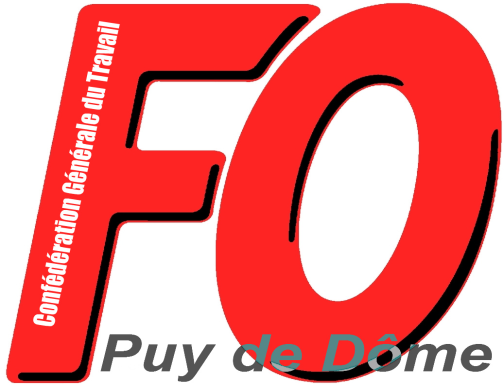 CommuniquéReconstruction des urgences de l’Hôpital de Riom… : Un résultat de l’action syndicale !Le ministère des Affaires Sociales, de la Santé et des Droits des femmes a annoncé le déblocage par l’Etat de 7 millions d’Euros pour la reconstruction du service des urgences du Centre Hospitalier Guy Thomas de Riom. Le projet porterait sur la mise en place d’un service de 600 m2 (au lieu des 200 m2 existants).L’Union Départementale FORCE OUVRIERE du Puy de Dôme considère que cette annonce est à mettre au compte de l’action syndicale menée par FO depuis plusieurs années à tous les niveaux… non seulement par le Syndicat FO de l’Hôpital de Riom qui a mobilisé les personnels en permanence sur ce dossier, mais aussi le Groupement Départemental Santé FO, l’Union Départementale FO du Puy de Dôme, la Fédération nationale FO des Services publics et des Services de Santé et la Confédération FORCE OUVRIERE !L’UD FO rappelle en particulier que, l’an passé, le Syndicat FO avait pris l’initiative de faire venir Jean-Claude MAILLY, Secrétaire Général de la Confédération FORCE OUVRIERE (accompagné de Didier BERNUS, Secrétaire Général de la Fédération FO des Services publics et des Services de Santé, et de Frédéric BOCHARD, Secrétaire Général de l’UD FO du Puy de Dôme)  pour rencontrer les personnels de l’Hôpital et pour discuter avec la direction et le Maire de Riom sur le projet de reconstruction du service des urgences. A la suite de cette visite, Jean-Claude MAILLY était intervenu auprès du ministère en soutien à l’action du Syndicat FO. Parallèlement Valérie MARGAT, Secrétaire du Syndicat FO de l’Hôpital de Riom, et Jean-Luc MARQUET, médecin et membre du Bureau National du Syndicat National des Médecins Hospitaliers FO (SNMH FO), poursuivaient les interventions sur ce dossier en direction des différents interlocuteurs (Mairie, élus politiques, ARS…) avec le soutien d’Antoine COLLOMBET, Secrétaire du Groupement Départemental FO Santé.L’UD FO rappelle également que depuis un an l’ensemble du personnel (médecins, infirmiers, aides-soignants, ouvriers, administratifs, techniques, laboratoires…) s’est mobilisé à plusieurs reprises, en particulier en faisant grève, pour la défense de l’Hôpital.Pour FO, cette reconstruction garantit le maintien d’un service des urgences au sein de l’Hôpital de Riom. Elle renforce également la pérennisation du plateau technique et au-delà l’existence d’un véritable hôpital public de proximité avec tous ses emplois !  Pour tout contact : 06 82 38 66 51 